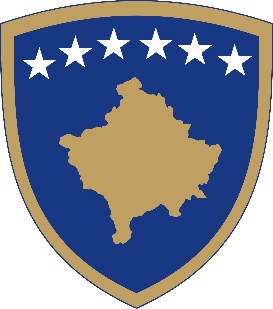 Republika e KosovësRepublika Kosova - Republic of KosovoQeveria - Vlada - GovernmentMinistria e Punës dhe Mirëqenies SocialeMinistarstvo Rada i Socijalne Zastite – Ministry of Labour and Social Welfare______________________________________________________________________________ RAPORT  NGA PROCESI  I  KONSULTIMIT  PUBLIK PërProjekt Rregulloren për Lehtësirat Doganore dhe   Tatimore  për Punëdhënësit që Punësojnë Persona me Aftësi të Kufizuar si dhe personat me Aftësi të Kufizuar që Ushtrojnë Veprimtari të PavarurHyrja/sfondiBaza Ligjore e nxjerrjes së Projekt Rregullores për lehtësirat tatimore dhe doganore për punëdhënësit që punësojnë persona me aftësi të kufizuar si dhe personat me aftësi të kufizuar që ushtrojnë veprimtari të pavarur, është në Ligjin Nr. 05 / L – 078 për ndryshimin dhe plotësimin e Ligjit Nr. 03 / L – 019 për aftësimin, riaftësimin profesional si dhe punësimin e personave me aftësi të kufizuara.Qëllimi i përgatitjes dhe hartimit të Projekt Rregullores për lehtësirat tatimore dhe doganore për punëdhënësit që punësojnë persona me aftësi të kufizuar si dhe personat me aftësi të kufizuar që ushtrojnë veprimtari të pavarur, është të rregullojë dhe të përcaktojë lehtësirat tatimore dhe doganore për punëdhënës që punësojnë persona me aftësi të kufizuar si dhe për personat me aftësi të kufizuar që ushtrojnë veprimtari të pavarur, ashtu sikurse është përcaktuar te Ligji Nr. 05 / L – 078 për ndryshimin dhe plotësimin e Ligjit Nr. 03 / L – 019 për aftësimin, riaftësimin profesional si dhe punësimin e personave me aftësi të kufizuara.Ecuria procesit të konsultimit Projekt Rregullores për lehtësirat tatimore dhe doganore për punëdhënësit që punësojnë persona me aftësi të kufizuar si dhe personat me aftësi të kufizuar që ushtrojnë veprimtari të pavarur është publikuar për konsultim me publikun në platformën elektronike për konsultimet më datë 12.06.2018 dhe ka qenë e hapur për komente deri më datë 02.07.2018 Projekt Rregullores për lehtësirat tatimore dhe doganore për punëdhënësit që punësojnë persona me aftësi të kufizuar si dhe personat me aftësi të kufizuar që ushtrojnë veprimtari të pavarur është dërguar edhe me email palëve të identifikuara të interesit (listës  me Institucionet përkatëse për konsultim paraprak dhe publik), te të gjitha institucionet, si: Agjencioni i Punësimit i Republikës së Kosovës.Përmbledhje e  kontributeve të pranuara gjatë procesit të konsultimitKomentet dhe kontributet nga institucionet tjera gjatë procesit të konsultimit publik të projekt Rregullores për lehtësirat tatimore dhe doganore për punëdhënësit që punësojnë persona me aftësi të kufizuar si dhe personat me aftësi të kufizuar që ushtrojnë veprimtari të pavarur kanë qenë të paketa. Kemi pasur një koment nga IPKO lidhur me lehtësirat doganore, përkatësisht lidhur me specifikimin e lehtësirave doganore shtesë dhe jo vetëm këto të cilat janë cekur në draftin aktual të projekt Rregullores. Hapat e ardhshëm Me qenë se nuk ka pasur ndonjë koment substancial, pas përfundimit të konsultimeve paraprake dhe publike, drafti i Projekt rregullores do të procedohet sipas procedurave në fuqi. Shtojca – tabela e detajuar me informatat për kontribuesit, arsyetimet për përgjigjet e pranuara dhe të refuzuara.  Metodat e KonsultimitDatat/kohëzgjatjaNumri i pjesmarrësve/kontribuesveKonsultimet me shkrim / në mënyrë elektronike;15 ditë pune1Publikimi në ueb faqe/Platforma elektronike15 ditë pune0Emri i  i organizatës /individitKoment i  i organizatës /individitPërgjigja nga MinistriaE pranuar plotësishtE pranuar pjesërisht E refuzuarSqarim nga Ministria (veçanërisht arsyet për të mos pranuar komente të caktuara)IPKO Ky Projekt-Ligj ka paraparë lehtësira doganore për Punëdhënësit që punësojnë Persona me Aftësi të Kufizuara për sa i përket  kërkesave për autorizime në regjimet pezulluese dhe Procedurat me Ndikim Ekonomik (PMNE), si dhe në Procedurat e Thjeshtëzuara (PTH).Megjithëse një çështje e tillë gjegjësisht një iniciativë për këto lehtësira është e mirëpritur ne si IPKO propozojmë që lehtësirat doganore që përfshihen në këtë Projekt-Rregullore të jenë më të specifikuara dhe të orientohen nga praktika e bizneseve që kryesisht kanë të bëjnë me import-eksport të pajisjeve dhe mallrave.Një nga problemet kyçe që ne i hasim në praktikën tonë të punës është lejimi dhe mundësimi i shkëmbimit standard të pajisjeve jo-konformuese të cilat ne i blejmë nga furnitorë të ndryshëm ndërkombëtar në bazë të kontratave,ofertave dhe urdhër-porosive.Pajisjet e blera përmbajnë garancion dhe në bazë të dispozitave kontraktuale në rast se rezulton se këto pajisje janë jo-konformuese ne mund të kërkojmë  ndërrimin e tyre me pajisje të njëjta sipas specifikacioneve të Kontratës,ofertës dhe garancionit gjegjësisht kërkojmë nga Doganat e Kosovës që të mundësohet kryerja e shkëmbimit standard.Për sa i përket kësaj procedure ne hasim në burokraci dhe pengesa të ndryshme administrative që krahas vonesës në kryerjen e procesit të shkëmbimit standard tejkalojnë ndonjëherë edhe afatet e parapara me kontratë e që shkaktojnë edhe pengesa në afarizëm gjegjësisht vonesa në ofrimin e shërbimeve të kontraktuara nga ana e klientëve tanë.Propozim i IPKO’s në këtë drejtim është që në kuadër të nenit 6 të këtij Udhëzimi Administrativ të shtohet pjesa e cekur si më poshtë:Për punëdhënësin i cili punëson persona me aftësi të kufizuara si dhe për personin me aftësi të kufizuara që ushtron veprimtari të pavarur, Dogana e Kosovës kërkesën për autorizim në regjimet pezulluese, Procedurat me Ndikim Ekonomik (PMNE), Procedurat e Thjeshtëzuara (PTH),kërkesat e import-eksporteve si dhe kërkesat për mundësimin e shkëbimeve standarde, do ta shqyrtojë me prioritet dhe në afate kohore të përshpejtuara.Nuk është pranuar Arsyeja se pse nuk është pranuar komenti ka të bëjë me faktin se grupi punues gjatë hartimit të projekt rregullores, në specifikimin e lirimeve tatimore dhe doganore, është bazuar në legjislacionin aktual në fuqi që rregullon këtë çështje. Rrjedhimisht, nuk kemi pasur shumë hapësirë me specifiku lirime doganore shtesë për punëdhënësit që punësojnë persona me aftësi të kufizuar ose për personat me aftësi të kufizuar që janë të vetëpunësuar jashtë atyre që janë të përcaktuara me legjislacionin aktual në fuqi. Pjesë e grupit punues kanë qenë edhe përfaqësues nga Doganat e Kosovës si dhe ka qenë kontributi i tyre direkt në përcaktimin e lehtësirave doganore që janë caktuar me këtë projekt Rregullore. Po ashtu, bëhet fjalë për projekt Rregullore dhe jo për projekt ligj. Në momentin kur të ndryshohet legjislacioni aktual përmes të cilit përcaktohen lehtësira shtesë doganore për punëdhënësit që punësojnë persona me aftësi të kufizuar ose për personat me aftësi të kufizuar të vetëpunësuar, atëherë do të ndryshohet dhe plotësohet rregullorja aktuale me qëllim të përfshirjes së lehtësirave doganore shtesë. 